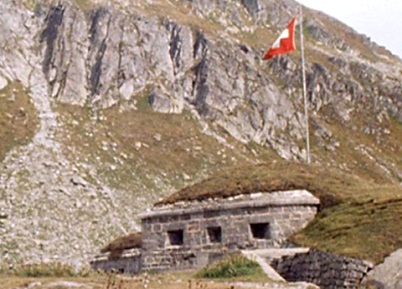 Geheimsache GotthardfestungGeheimsache GotthardfestungGeheimsache GotthardfestungAuf den Spuren des «Réduit national»Auf den Spuren des «Réduit national»Auf den Spuren des «Réduit national»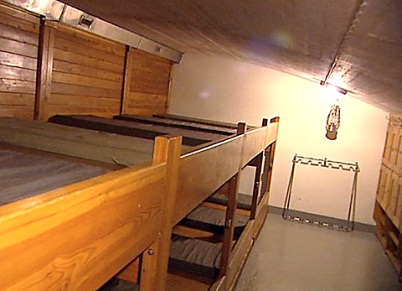 Welche zwei Ziele verfolgte Guisan mit dem Réduit-Plan? Wie beschreibt ein Zeitzeuge den General? Vergleiche das Datum des Beginns des Zweiten Weltkriegs und das Datum der Wahl des Generals. Was war der unmittelbare Anlass für ein Umdenken in der Verteidigungsstrategie? Was hätte die Réduit-Strategie bei einem feindlichen Überfall für die Bevölkerung des Mittellands bedeutet? Weshalb war der Rütlirapport eine riskante Idee? Wie verteidigt der Enkel des Generals den umstrittenen Rapport vom 25. Juli 1940? Was versteht man unter der «Strategie des hohen Eintritts-preises»? Hat Bundesrat Maurer recht, wenn er sagt, die Verteidigung aus der Alpenfestung hätte Erfolg gehabt? Wie beurteilst du die Geheimhaltung, die noch bis in die 90er-Jahre anhielt? Jakob Tanner (Mitglied der Bergier-Kommission) nimmt Stellung zu den Themen Raubgold, Flüchtlingspolitik, Waffenhandel, nachrichtenlose Vermögen. Wie argumentiert er? Wie argumentieren die Aktivdienstler? Ein Veteran rechtfertigt Guisans Réduit-Plan mit der schlechten militärischen Ausrüstung. Es hätte an Panzern und neuen Kanonen gefehlt. Gleichzeitig produzierte die Schweizer Industrie massenweise Waffen und verkaufte sie an die kriegs-führenden Länder. Wie siehst du diesen Widerspruch? Welche zwei Ziele verfolgte Guisan mit dem Réduit-Plan? Wie beschreibt ein Zeitzeuge den General? Vergleiche das Datum des Beginns des Zweiten Weltkriegs und das Datum der Wahl des Generals. Was war der unmittelbare Anlass für ein Umdenken in der Verteidigungsstrategie? Was hätte die Réduit-Strategie bei einem feindlichen Überfall für die Bevölkerung des Mittellands bedeutet? Weshalb war der Rütlirapport eine riskante Idee? Wie verteidigt der Enkel des Generals den umstrittenen Rapport vom 25. Juli 1940? Was versteht man unter der «Strategie des hohen Eintritts-preises»? Hat Bundesrat Maurer recht, wenn er sagt, die Verteidigung aus der Alpenfestung hätte Erfolg gehabt? Wie beurteilst du die Geheimhaltung, die noch bis in die 90er-Jahre anhielt? Jakob Tanner (Mitglied der Bergier-Kommission) nimmt Stellung zu den Themen Raubgold, Flüchtlingspolitik, Waffenhandel, nachrichtenlose Vermögen. Wie argumentiert er? Wie argumentieren die Aktivdienstler? Ein Veteran rechtfertigt Guisans Réduit-Plan mit der schlechten militärischen Ausrüstung. Es hätte an Panzern und neuen Kanonen gefehlt. Gleichzeitig produzierte die Schweizer Industrie massenweise Waffen und verkaufte sie an die kriegs-führenden Länder. Wie siehst du diesen Widerspruch? Welche zwei Ziele verfolgte Guisan mit dem Réduit-Plan? Wie beschreibt ein Zeitzeuge den General? Vergleiche das Datum des Beginns des Zweiten Weltkriegs und das Datum der Wahl des Generals. Was war der unmittelbare Anlass für ein Umdenken in der Verteidigungsstrategie? Was hätte die Réduit-Strategie bei einem feindlichen Überfall für die Bevölkerung des Mittellands bedeutet? Weshalb war der Rütlirapport eine riskante Idee? Wie verteidigt der Enkel des Generals den umstrittenen Rapport vom 25. Juli 1940? Was versteht man unter der «Strategie des hohen Eintritts-preises»? Hat Bundesrat Maurer recht, wenn er sagt, die Verteidigung aus der Alpenfestung hätte Erfolg gehabt? Wie beurteilst du die Geheimhaltung, die noch bis in die 90er-Jahre anhielt? Jakob Tanner (Mitglied der Bergier-Kommission) nimmt Stellung zu den Themen Raubgold, Flüchtlingspolitik, Waffenhandel, nachrichtenlose Vermögen. Wie argumentiert er? Wie argumentieren die Aktivdienstler? Ein Veteran rechtfertigt Guisans Réduit-Plan mit der schlechten militärischen Ausrüstung. Es hätte an Panzern und neuen Kanonen gefehlt. Gleichzeitig produzierte die Schweizer Industrie massenweise Waffen und verkaufte sie an die kriegs-führenden Länder. Wie siehst du diesen Widerspruch? Welche zwei Ziele verfolgte Guisan mit dem Réduit-Plan? Wie beschreibt ein Zeitzeuge den General? Vergleiche das Datum des Beginns des Zweiten Weltkriegs und das Datum der Wahl des Generals. Was war der unmittelbare Anlass für ein Umdenken in der Verteidigungsstrategie? Was hätte die Réduit-Strategie bei einem feindlichen Überfall für die Bevölkerung des Mittellands bedeutet? Weshalb war der Rütlirapport eine riskante Idee? Wie verteidigt der Enkel des Generals den umstrittenen Rapport vom 25. Juli 1940? Was versteht man unter der «Strategie des hohen Eintritts-preises»? Hat Bundesrat Maurer recht, wenn er sagt, die Verteidigung aus der Alpenfestung hätte Erfolg gehabt? Wie beurteilst du die Geheimhaltung, die noch bis in die 90er-Jahre anhielt? Jakob Tanner (Mitglied der Bergier-Kommission) nimmt Stellung zu den Themen Raubgold, Flüchtlingspolitik, Waffenhandel, nachrichtenlose Vermögen. Wie argumentiert er? Wie argumentieren die Aktivdienstler? Ein Veteran rechtfertigt Guisans Réduit-Plan mit der schlechten militärischen Ausrüstung. Es hätte an Panzern und neuen Kanonen gefehlt. Gleichzeitig produzierte die Schweizer Industrie massenweise Waffen und verkaufte sie an die kriegs-führenden Länder. Wie siehst du diesen Widerspruch? Welche zwei Ziele verfolgte Guisan mit dem Réduit-Plan? Wie beschreibt ein Zeitzeuge den General? Vergleiche das Datum des Beginns des Zweiten Weltkriegs und das Datum der Wahl des Generals. Was war der unmittelbare Anlass für ein Umdenken in der Verteidigungsstrategie? Was hätte die Réduit-Strategie bei einem feindlichen Überfall für die Bevölkerung des Mittellands bedeutet? Weshalb war der Rütlirapport eine riskante Idee? Wie verteidigt der Enkel des Generals den umstrittenen Rapport vom 25. Juli 1940? Was versteht man unter der «Strategie des hohen Eintritts-preises»? Hat Bundesrat Maurer recht, wenn er sagt, die Verteidigung aus der Alpenfestung hätte Erfolg gehabt? Wie beurteilst du die Geheimhaltung, die noch bis in die 90er-Jahre anhielt? Jakob Tanner (Mitglied der Bergier-Kommission) nimmt Stellung zu den Themen Raubgold, Flüchtlingspolitik, Waffenhandel, nachrichtenlose Vermögen. Wie argumentiert er? Wie argumentieren die Aktivdienstler? Ein Veteran rechtfertigt Guisans Réduit-Plan mit der schlechten militärischen Ausrüstung. Es hätte an Panzern und neuen Kanonen gefehlt. Gleichzeitig produzierte die Schweizer Industrie massenweise Waffen und verkaufte sie an die kriegs-führenden Länder. Wie siehst du diesen Widerspruch? Welche zwei Ziele verfolgte Guisan mit dem Réduit-Plan? Wie beschreibt ein Zeitzeuge den General? Vergleiche das Datum des Beginns des Zweiten Weltkriegs und das Datum der Wahl des Generals. Was war der unmittelbare Anlass für ein Umdenken in der Verteidigungsstrategie? Was hätte die Réduit-Strategie bei einem feindlichen Überfall für die Bevölkerung des Mittellands bedeutet? Weshalb war der Rütlirapport eine riskante Idee? Wie verteidigt der Enkel des Generals den umstrittenen Rapport vom 25. Juli 1940? Was versteht man unter der «Strategie des hohen Eintritts-preises»? Hat Bundesrat Maurer recht, wenn er sagt, die Verteidigung aus der Alpenfestung hätte Erfolg gehabt? Wie beurteilst du die Geheimhaltung, die noch bis in die 90er-Jahre anhielt? Jakob Tanner (Mitglied der Bergier-Kommission) nimmt Stellung zu den Themen Raubgold, Flüchtlingspolitik, Waffenhandel, nachrichtenlose Vermögen. Wie argumentiert er? Wie argumentieren die Aktivdienstler? Ein Veteran rechtfertigt Guisans Réduit-Plan mit der schlechten militärischen Ausrüstung. Es hätte an Panzern und neuen Kanonen gefehlt. Gleichzeitig produzierte die Schweizer Industrie massenweise Waffen und verkaufte sie an die kriegs-führenden Länder. Wie siehst du diesen Widerspruch? Welche zwei Ziele verfolgte Guisan mit dem Réduit-Plan? Wie beschreibt ein Zeitzeuge den General? Vergleiche das Datum des Beginns des Zweiten Weltkriegs und das Datum der Wahl des Generals. Was war der unmittelbare Anlass für ein Umdenken in der Verteidigungsstrategie? Was hätte die Réduit-Strategie bei einem feindlichen Überfall für die Bevölkerung des Mittellands bedeutet? Weshalb war der Rütlirapport eine riskante Idee? Wie verteidigt der Enkel des Generals den umstrittenen Rapport vom 25. Juli 1940? Was versteht man unter der «Strategie des hohen Eintritts-preises»? Hat Bundesrat Maurer recht, wenn er sagt, die Verteidigung aus der Alpenfestung hätte Erfolg gehabt? Wie beurteilst du die Geheimhaltung, die noch bis in die 90er-Jahre anhielt? Jakob Tanner (Mitglied der Bergier-Kommission) nimmt Stellung zu den Themen Raubgold, Flüchtlingspolitik, Waffenhandel, nachrichtenlose Vermögen. Wie argumentiert er? Wie argumentieren die Aktivdienstler? Ein Veteran rechtfertigt Guisans Réduit-Plan mit der schlechten militärischen Ausrüstung. Es hätte an Panzern und neuen Kanonen gefehlt. Gleichzeitig produzierte die Schweizer Industrie massenweise Waffen und verkaufte sie an die kriegs-führenden Länder. Wie siehst du diesen Widerspruch? Welche zwei Ziele verfolgte Guisan mit dem Réduit-Plan? Wie beschreibt ein Zeitzeuge den General? Vergleiche das Datum des Beginns des Zweiten Weltkriegs und das Datum der Wahl des Generals. Was war der unmittelbare Anlass für ein Umdenken in der Verteidigungsstrategie? Was hätte die Réduit-Strategie bei einem feindlichen Überfall für die Bevölkerung des Mittellands bedeutet? Weshalb war der Rütlirapport eine riskante Idee? Wie verteidigt der Enkel des Generals den umstrittenen Rapport vom 25. Juli 1940? Was versteht man unter der «Strategie des hohen Eintritts-preises»? Hat Bundesrat Maurer recht, wenn er sagt, die Verteidigung aus der Alpenfestung hätte Erfolg gehabt? Wie beurteilst du die Geheimhaltung, die noch bis in die 90er-Jahre anhielt? Jakob Tanner (Mitglied der Bergier-Kommission) nimmt Stellung zu den Themen Raubgold, Flüchtlingspolitik, Waffenhandel, nachrichtenlose Vermögen. Wie argumentiert er? Wie argumentieren die Aktivdienstler? Ein Veteran rechtfertigt Guisans Réduit-Plan mit der schlechten militärischen Ausrüstung. Es hätte an Panzern und neuen Kanonen gefehlt. Gleichzeitig produzierte die Schweizer Industrie massenweise Waffen und verkaufte sie an die kriegs-führenden Länder. Wie siehst du diesen Widerspruch? Welche zwei Ziele verfolgte Guisan mit dem Réduit-Plan? Wie beschreibt ein Zeitzeuge den General? Vergleiche das Datum des Beginns des Zweiten Weltkriegs und das Datum der Wahl des Generals. Was war der unmittelbare Anlass für ein Umdenken in der Verteidigungsstrategie? Was hätte die Réduit-Strategie bei einem feindlichen Überfall für die Bevölkerung des Mittellands bedeutet? Weshalb war der Rütlirapport eine riskante Idee? Wie verteidigt der Enkel des Generals den umstrittenen Rapport vom 25. Juli 1940? Was versteht man unter der «Strategie des hohen Eintritts-preises»? Hat Bundesrat Maurer recht, wenn er sagt, die Verteidigung aus der Alpenfestung hätte Erfolg gehabt? Wie beurteilst du die Geheimhaltung, die noch bis in die 90er-Jahre anhielt? Jakob Tanner (Mitglied der Bergier-Kommission) nimmt Stellung zu den Themen Raubgold, Flüchtlingspolitik, Waffenhandel, nachrichtenlose Vermögen. Wie argumentiert er? Wie argumentieren die Aktivdienstler? Ein Veteran rechtfertigt Guisans Réduit-Plan mit der schlechten militärischen Ausrüstung. Es hätte an Panzern und neuen Kanonen gefehlt. Gleichzeitig produzierte die Schweizer Industrie massenweise Waffen und verkaufte sie an die kriegs-führenden Länder. Wie siehst du diesen Widerspruch? 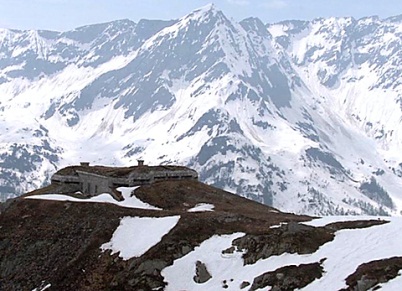 Welche zwei Ziele verfolgte Guisan mit dem Réduit-Plan? Wie beschreibt ein Zeitzeuge den General? Vergleiche das Datum des Beginns des Zweiten Weltkriegs und das Datum der Wahl des Generals. Was war der unmittelbare Anlass für ein Umdenken in der Verteidigungsstrategie? Was hätte die Réduit-Strategie bei einem feindlichen Überfall für die Bevölkerung des Mittellands bedeutet? Weshalb war der Rütlirapport eine riskante Idee? Wie verteidigt der Enkel des Generals den umstrittenen Rapport vom 25. Juli 1940? Was versteht man unter der «Strategie des hohen Eintritts-preises»? Hat Bundesrat Maurer recht, wenn er sagt, die Verteidigung aus der Alpenfestung hätte Erfolg gehabt? Wie beurteilst du die Geheimhaltung, die noch bis in die 90er-Jahre anhielt? Jakob Tanner (Mitglied der Bergier-Kommission) nimmt Stellung zu den Themen Raubgold, Flüchtlingspolitik, Waffenhandel, nachrichtenlose Vermögen. Wie argumentiert er? Wie argumentieren die Aktivdienstler? Ein Veteran rechtfertigt Guisans Réduit-Plan mit der schlechten militärischen Ausrüstung. Es hätte an Panzern und neuen Kanonen gefehlt. Gleichzeitig produzierte die Schweizer Industrie massenweise Waffen und verkaufte sie an die kriegs-führenden Länder. Wie siehst du diesen Widerspruch? Welche zwei Ziele verfolgte Guisan mit dem Réduit-Plan? Wie beschreibt ein Zeitzeuge den General? Vergleiche das Datum des Beginns des Zweiten Weltkriegs und das Datum der Wahl des Generals. Was war der unmittelbare Anlass für ein Umdenken in der Verteidigungsstrategie? Was hätte die Réduit-Strategie bei einem feindlichen Überfall für die Bevölkerung des Mittellands bedeutet? Weshalb war der Rütlirapport eine riskante Idee? Wie verteidigt der Enkel des Generals den umstrittenen Rapport vom 25. Juli 1940? Was versteht man unter der «Strategie des hohen Eintritts-preises»? Hat Bundesrat Maurer recht, wenn er sagt, die Verteidigung aus der Alpenfestung hätte Erfolg gehabt? Wie beurteilst du die Geheimhaltung, die noch bis in die 90er-Jahre anhielt? Jakob Tanner (Mitglied der Bergier-Kommission) nimmt Stellung zu den Themen Raubgold, Flüchtlingspolitik, Waffenhandel, nachrichtenlose Vermögen. Wie argumentiert er? Wie argumentieren die Aktivdienstler? Ein Veteran rechtfertigt Guisans Réduit-Plan mit der schlechten militärischen Ausrüstung. Es hätte an Panzern und neuen Kanonen gefehlt. Gleichzeitig produzierte die Schweizer Industrie massenweise Waffen und verkaufte sie an die kriegs-führenden Länder. Wie siehst du diesen Widerspruch? Welche zwei Ziele verfolgte Guisan mit dem Réduit-Plan? Wie beschreibt ein Zeitzeuge den General? Vergleiche das Datum des Beginns des Zweiten Weltkriegs und das Datum der Wahl des Generals. Was war der unmittelbare Anlass für ein Umdenken in der Verteidigungsstrategie? Was hätte die Réduit-Strategie bei einem feindlichen Überfall für die Bevölkerung des Mittellands bedeutet? Weshalb war der Rütlirapport eine riskante Idee? Wie verteidigt der Enkel des Generals den umstrittenen Rapport vom 25. Juli 1940? Was versteht man unter der «Strategie des hohen Eintritts-preises»? Hat Bundesrat Maurer recht, wenn er sagt, die Verteidigung aus der Alpenfestung hätte Erfolg gehabt? Wie beurteilst du die Geheimhaltung, die noch bis in die 90er-Jahre anhielt? Jakob Tanner (Mitglied der Bergier-Kommission) nimmt Stellung zu den Themen Raubgold, Flüchtlingspolitik, Waffenhandel, nachrichtenlose Vermögen. Wie argumentiert er? Wie argumentieren die Aktivdienstler? Ein Veteran rechtfertigt Guisans Réduit-Plan mit der schlechten militärischen Ausrüstung. Es hätte an Panzern und neuen Kanonen gefehlt. Gleichzeitig produzierte die Schweizer Industrie massenweise Waffen und verkaufte sie an die kriegs-führenden Länder. Wie siehst du diesen Widerspruch? Welche zwei Ziele verfolgte Guisan mit dem Réduit-Plan? Wie beschreibt ein Zeitzeuge den General? Vergleiche das Datum des Beginns des Zweiten Weltkriegs und das Datum der Wahl des Generals. Was war der unmittelbare Anlass für ein Umdenken in der Verteidigungsstrategie? Was hätte die Réduit-Strategie bei einem feindlichen Überfall für die Bevölkerung des Mittellands bedeutet? Weshalb war der Rütlirapport eine riskante Idee? Wie verteidigt der Enkel des Generals den umstrittenen Rapport vom 25. Juli 1940? Was versteht man unter der «Strategie des hohen Eintritts-preises»? Hat Bundesrat Maurer recht, wenn er sagt, die Verteidigung aus der Alpenfestung hätte Erfolg gehabt? Wie beurteilst du die Geheimhaltung, die noch bis in die 90er-Jahre anhielt? Jakob Tanner (Mitglied der Bergier-Kommission) nimmt Stellung zu den Themen Raubgold, Flüchtlingspolitik, Waffenhandel, nachrichtenlose Vermögen. Wie argumentiert er? Wie argumentieren die Aktivdienstler? Ein Veteran rechtfertigt Guisans Réduit-Plan mit der schlechten militärischen Ausrüstung. Es hätte an Panzern und neuen Kanonen gefehlt. Gleichzeitig produzierte die Schweizer Industrie massenweise Waffen und verkaufte sie an die kriegs-führenden Länder. Wie siehst du diesen Widerspruch? Welche zwei Ziele verfolgte Guisan mit dem Réduit-Plan? Wie beschreibt ein Zeitzeuge den General? Vergleiche das Datum des Beginns des Zweiten Weltkriegs und das Datum der Wahl des Generals. Was war der unmittelbare Anlass für ein Umdenken in der Verteidigungsstrategie? Was hätte die Réduit-Strategie bei einem feindlichen Überfall für die Bevölkerung des Mittellands bedeutet? Weshalb war der Rütlirapport eine riskante Idee? Wie verteidigt der Enkel des Generals den umstrittenen Rapport vom 25. Juli 1940? Was versteht man unter der «Strategie des hohen Eintritts-preises»? Hat Bundesrat Maurer recht, wenn er sagt, die Verteidigung aus der Alpenfestung hätte Erfolg gehabt? Wie beurteilst du die Geheimhaltung, die noch bis in die 90er-Jahre anhielt? Jakob Tanner (Mitglied der Bergier-Kommission) nimmt Stellung zu den Themen Raubgold, Flüchtlingspolitik, Waffenhandel, nachrichtenlose Vermögen. Wie argumentiert er? Wie argumentieren die Aktivdienstler? Ein Veteran rechtfertigt Guisans Réduit-Plan mit der schlechten militärischen Ausrüstung. Es hätte an Panzern und neuen Kanonen gefehlt. Gleichzeitig produzierte die Schweizer Industrie massenweise Waffen und verkaufte sie an die kriegs-führenden Länder. Wie siehst du diesen Widerspruch? Welche zwei Ziele verfolgte Guisan mit dem Réduit-Plan? Wie beschreibt ein Zeitzeuge den General? Vergleiche das Datum des Beginns des Zweiten Weltkriegs und das Datum der Wahl des Generals. Was war der unmittelbare Anlass für ein Umdenken in der Verteidigungsstrategie? Was hätte die Réduit-Strategie bei einem feindlichen Überfall für die Bevölkerung des Mittellands bedeutet? Weshalb war der Rütlirapport eine riskante Idee? Wie verteidigt der Enkel des Generals den umstrittenen Rapport vom 25. Juli 1940? Was versteht man unter der «Strategie des hohen Eintritts-preises»? Hat Bundesrat Maurer recht, wenn er sagt, die Verteidigung aus der Alpenfestung hätte Erfolg gehabt? Wie beurteilst du die Geheimhaltung, die noch bis in die 90er-Jahre anhielt? Jakob Tanner (Mitglied der Bergier-Kommission) nimmt Stellung zu den Themen Raubgold, Flüchtlingspolitik, Waffenhandel, nachrichtenlose Vermögen. Wie argumentiert er? Wie argumentieren die Aktivdienstler? Ein Veteran rechtfertigt Guisans Réduit-Plan mit der schlechten militärischen Ausrüstung. Es hätte an Panzern und neuen Kanonen gefehlt. Gleichzeitig produzierte die Schweizer Industrie massenweise Waffen und verkaufte sie an die kriegs-führenden Länder. Wie siehst du diesen Widerspruch? Welche zwei Ziele verfolgte Guisan mit dem Réduit-Plan? Wie beschreibt ein Zeitzeuge den General? Vergleiche das Datum des Beginns des Zweiten Weltkriegs und das Datum der Wahl des Generals. Was war der unmittelbare Anlass für ein Umdenken in der Verteidigungsstrategie? Was hätte die Réduit-Strategie bei einem feindlichen Überfall für die Bevölkerung des Mittellands bedeutet? Weshalb war der Rütlirapport eine riskante Idee? Wie verteidigt der Enkel des Generals den umstrittenen Rapport vom 25. Juli 1940? Was versteht man unter der «Strategie des hohen Eintritts-preises»? Hat Bundesrat Maurer recht, wenn er sagt, die Verteidigung aus der Alpenfestung hätte Erfolg gehabt? Wie beurteilst du die Geheimhaltung, die noch bis in die 90er-Jahre anhielt? Jakob Tanner (Mitglied der Bergier-Kommission) nimmt Stellung zu den Themen Raubgold, Flüchtlingspolitik, Waffenhandel, nachrichtenlose Vermögen. Wie argumentiert er? Wie argumentieren die Aktivdienstler? Ein Veteran rechtfertigt Guisans Réduit-Plan mit der schlechten militärischen Ausrüstung. Es hätte an Panzern und neuen Kanonen gefehlt. Gleichzeitig produzierte die Schweizer Industrie massenweise Waffen und verkaufte sie an die kriegs-führenden Länder. Wie siehst du diesen Widerspruch? Welche zwei Ziele verfolgte Guisan mit dem Réduit-Plan? Wie beschreibt ein Zeitzeuge den General? Vergleiche das Datum des Beginns des Zweiten Weltkriegs und das Datum der Wahl des Generals. Was war der unmittelbare Anlass für ein Umdenken in der Verteidigungsstrategie? Was hätte die Réduit-Strategie bei einem feindlichen Überfall für die Bevölkerung des Mittellands bedeutet? Weshalb war der Rütlirapport eine riskante Idee? Wie verteidigt der Enkel des Generals den umstrittenen Rapport vom 25. Juli 1940? Was versteht man unter der «Strategie des hohen Eintritts-preises»? Hat Bundesrat Maurer recht, wenn er sagt, die Verteidigung aus der Alpenfestung hätte Erfolg gehabt? Wie beurteilst du die Geheimhaltung, die noch bis in die 90er-Jahre anhielt? Jakob Tanner (Mitglied der Bergier-Kommission) nimmt Stellung zu den Themen Raubgold, Flüchtlingspolitik, Waffenhandel, nachrichtenlose Vermögen. Wie argumentiert er? Wie argumentieren die Aktivdienstler? Ein Veteran rechtfertigt Guisans Réduit-Plan mit der schlechten militärischen Ausrüstung. Es hätte an Panzern und neuen Kanonen gefehlt. Gleichzeitig produzierte die Schweizer Industrie massenweise Waffen und verkaufte sie an die kriegs-führenden Länder. Wie siehst du diesen Widerspruch? Welche zwei Ziele verfolgte Guisan mit dem Réduit-Plan? Wie beschreibt ein Zeitzeuge den General? Vergleiche das Datum des Beginns des Zweiten Weltkriegs und das Datum der Wahl des Generals. Was war der unmittelbare Anlass für ein Umdenken in der Verteidigungsstrategie? Was hätte die Réduit-Strategie bei einem feindlichen Überfall für die Bevölkerung des Mittellands bedeutet? Weshalb war der Rütlirapport eine riskante Idee? Wie verteidigt der Enkel des Generals den umstrittenen Rapport vom 25. Juli 1940? Was versteht man unter der «Strategie des hohen Eintritts-preises»? Hat Bundesrat Maurer recht, wenn er sagt, die Verteidigung aus der Alpenfestung hätte Erfolg gehabt? Wie beurteilst du die Geheimhaltung, die noch bis in die 90er-Jahre anhielt? Jakob Tanner (Mitglied der Bergier-Kommission) nimmt Stellung zu den Themen Raubgold, Flüchtlingspolitik, Waffenhandel, nachrichtenlose Vermögen. Wie argumentiert er? Wie argumentieren die Aktivdienstler? Ein Veteran rechtfertigt Guisans Réduit-Plan mit der schlechten militärischen Ausrüstung. Es hätte an Panzern und neuen Kanonen gefehlt. Gleichzeitig produzierte die Schweizer Industrie massenweise Waffen und verkaufte sie an die kriegs-führenden Länder. Wie siehst du diesen Widerspruch? 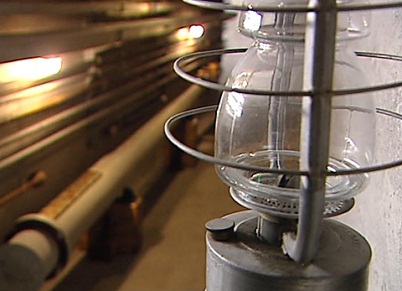 Welche zwei Ziele verfolgte Guisan mit dem Réduit-Plan? Wie beschreibt ein Zeitzeuge den General? Vergleiche das Datum des Beginns des Zweiten Weltkriegs und das Datum der Wahl des Generals. Was war der unmittelbare Anlass für ein Umdenken in der Verteidigungsstrategie? Was hätte die Réduit-Strategie bei einem feindlichen Überfall für die Bevölkerung des Mittellands bedeutet? Weshalb war der Rütlirapport eine riskante Idee? Wie verteidigt der Enkel des Generals den umstrittenen Rapport vom 25. Juli 1940? Was versteht man unter der «Strategie des hohen Eintritts-preises»? Hat Bundesrat Maurer recht, wenn er sagt, die Verteidigung aus der Alpenfestung hätte Erfolg gehabt? Wie beurteilst du die Geheimhaltung, die noch bis in die 90er-Jahre anhielt? Jakob Tanner (Mitglied der Bergier-Kommission) nimmt Stellung zu den Themen Raubgold, Flüchtlingspolitik, Waffenhandel, nachrichtenlose Vermögen. Wie argumentiert er? Wie argumentieren die Aktivdienstler? Ein Veteran rechtfertigt Guisans Réduit-Plan mit der schlechten militärischen Ausrüstung. Es hätte an Panzern und neuen Kanonen gefehlt. Gleichzeitig produzierte die Schweizer Industrie massenweise Waffen und verkaufte sie an die kriegs-führenden Länder. Wie siehst du diesen Widerspruch? Welche zwei Ziele verfolgte Guisan mit dem Réduit-Plan? Wie beschreibt ein Zeitzeuge den General? Vergleiche das Datum des Beginns des Zweiten Weltkriegs und das Datum der Wahl des Generals. Was war der unmittelbare Anlass für ein Umdenken in der Verteidigungsstrategie? Was hätte die Réduit-Strategie bei einem feindlichen Überfall für die Bevölkerung des Mittellands bedeutet? Weshalb war der Rütlirapport eine riskante Idee? Wie verteidigt der Enkel des Generals den umstrittenen Rapport vom 25. Juli 1940? Was versteht man unter der «Strategie des hohen Eintritts-preises»? Hat Bundesrat Maurer recht, wenn er sagt, die Verteidigung aus der Alpenfestung hätte Erfolg gehabt? Wie beurteilst du die Geheimhaltung, die noch bis in die 90er-Jahre anhielt? Jakob Tanner (Mitglied der Bergier-Kommission) nimmt Stellung zu den Themen Raubgold, Flüchtlingspolitik, Waffenhandel, nachrichtenlose Vermögen. Wie argumentiert er? Wie argumentieren die Aktivdienstler? Ein Veteran rechtfertigt Guisans Réduit-Plan mit der schlechten militärischen Ausrüstung. Es hätte an Panzern und neuen Kanonen gefehlt. Gleichzeitig produzierte die Schweizer Industrie massenweise Waffen und verkaufte sie an die kriegs-führenden Länder. Wie siehst du diesen Widerspruch? Welche zwei Ziele verfolgte Guisan mit dem Réduit-Plan? Wie beschreibt ein Zeitzeuge den General? Vergleiche das Datum des Beginns des Zweiten Weltkriegs und das Datum der Wahl des Generals. Was war der unmittelbare Anlass für ein Umdenken in der Verteidigungsstrategie? Was hätte die Réduit-Strategie bei einem feindlichen Überfall für die Bevölkerung des Mittellands bedeutet? Weshalb war der Rütlirapport eine riskante Idee? Wie verteidigt der Enkel des Generals den umstrittenen Rapport vom 25. Juli 1940? Was versteht man unter der «Strategie des hohen Eintritts-preises»? Hat Bundesrat Maurer recht, wenn er sagt, die Verteidigung aus der Alpenfestung hätte Erfolg gehabt? Wie beurteilst du die Geheimhaltung, die noch bis in die 90er-Jahre anhielt? Jakob Tanner (Mitglied der Bergier-Kommission) nimmt Stellung zu den Themen Raubgold, Flüchtlingspolitik, Waffenhandel, nachrichtenlose Vermögen. Wie argumentiert er? Wie argumentieren die Aktivdienstler? Ein Veteran rechtfertigt Guisans Réduit-Plan mit der schlechten militärischen Ausrüstung. Es hätte an Panzern und neuen Kanonen gefehlt. Gleichzeitig produzierte die Schweizer Industrie massenweise Waffen und verkaufte sie an die kriegs-führenden Länder. Wie siehst du diesen Widerspruch? Welche zwei Ziele verfolgte Guisan mit dem Réduit-Plan? Wie beschreibt ein Zeitzeuge den General? Vergleiche das Datum des Beginns des Zweiten Weltkriegs und das Datum der Wahl des Generals. Was war der unmittelbare Anlass für ein Umdenken in der Verteidigungsstrategie? Was hätte die Réduit-Strategie bei einem feindlichen Überfall für die Bevölkerung des Mittellands bedeutet? Weshalb war der Rütlirapport eine riskante Idee? Wie verteidigt der Enkel des Generals den umstrittenen Rapport vom 25. Juli 1940? Was versteht man unter der «Strategie des hohen Eintritts-preises»? Hat Bundesrat Maurer recht, wenn er sagt, die Verteidigung aus der Alpenfestung hätte Erfolg gehabt? Wie beurteilst du die Geheimhaltung, die noch bis in die 90er-Jahre anhielt? Jakob Tanner (Mitglied der Bergier-Kommission) nimmt Stellung zu den Themen Raubgold, Flüchtlingspolitik, Waffenhandel, nachrichtenlose Vermögen. Wie argumentiert er? Wie argumentieren die Aktivdienstler? Ein Veteran rechtfertigt Guisans Réduit-Plan mit der schlechten militärischen Ausrüstung. Es hätte an Panzern und neuen Kanonen gefehlt. Gleichzeitig produzierte die Schweizer Industrie massenweise Waffen und verkaufte sie an die kriegs-führenden Länder. Wie siehst du diesen Widerspruch? Welche zwei Ziele verfolgte Guisan mit dem Réduit-Plan? Wie beschreibt ein Zeitzeuge den General? Vergleiche das Datum des Beginns des Zweiten Weltkriegs und das Datum der Wahl des Generals. Was war der unmittelbare Anlass für ein Umdenken in der Verteidigungsstrategie? Was hätte die Réduit-Strategie bei einem feindlichen Überfall für die Bevölkerung des Mittellands bedeutet? Weshalb war der Rütlirapport eine riskante Idee? Wie verteidigt der Enkel des Generals den umstrittenen Rapport vom 25. Juli 1940? Was versteht man unter der «Strategie des hohen Eintritts-preises»? Hat Bundesrat Maurer recht, wenn er sagt, die Verteidigung aus der Alpenfestung hätte Erfolg gehabt? Wie beurteilst du die Geheimhaltung, die noch bis in die 90er-Jahre anhielt? Jakob Tanner (Mitglied der Bergier-Kommission) nimmt Stellung zu den Themen Raubgold, Flüchtlingspolitik, Waffenhandel, nachrichtenlose Vermögen. Wie argumentiert er? Wie argumentieren die Aktivdienstler? Ein Veteran rechtfertigt Guisans Réduit-Plan mit der schlechten militärischen Ausrüstung. Es hätte an Panzern und neuen Kanonen gefehlt. Gleichzeitig produzierte die Schweizer Industrie massenweise Waffen und verkaufte sie an die kriegs-führenden Länder. Wie siehst du diesen Widerspruch? Welche zwei Ziele verfolgte Guisan mit dem Réduit-Plan? Wie beschreibt ein Zeitzeuge den General? Vergleiche das Datum des Beginns des Zweiten Weltkriegs und das Datum der Wahl des Generals. Was war der unmittelbare Anlass für ein Umdenken in der Verteidigungsstrategie? Was hätte die Réduit-Strategie bei einem feindlichen Überfall für die Bevölkerung des Mittellands bedeutet? Weshalb war der Rütlirapport eine riskante Idee? Wie verteidigt der Enkel des Generals den umstrittenen Rapport vom 25. Juli 1940? Was versteht man unter der «Strategie des hohen Eintritts-preises»? Hat Bundesrat Maurer recht, wenn er sagt, die Verteidigung aus der Alpenfestung hätte Erfolg gehabt? Wie beurteilst du die Geheimhaltung, die noch bis in die 90er-Jahre anhielt? Jakob Tanner (Mitglied der Bergier-Kommission) nimmt Stellung zu den Themen Raubgold, Flüchtlingspolitik, Waffenhandel, nachrichtenlose Vermögen. Wie argumentiert er? Wie argumentieren die Aktivdienstler? Ein Veteran rechtfertigt Guisans Réduit-Plan mit der schlechten militärischen Ausrüstung. Es hätte an Panzern und neuen Kanonen gefehlt. Gleichzeitig produzierte die Schweizer Industrie massenweise Waffen und verkaufte sie an die kriegs-führenden Länder. Wie siehst du diesen Widerspruch? Welche zwei Ziele verfolgte Guisan mit dem Réduit-Plan? Wie beschreibt ein Zeitzeuge den General? Vergleiche das Datum des Beginns des Zweiten Weltkriegs und das Datum der Wahl des Generals. Was war der unmittelbare Anlass für ein Umdenken in der Verteidigungsstrategie? Was hätte die Réduit-Strategie bei einem feindlichen Überfall für die Bevölkerung des Mittellands bedeutet? Weshalb war der Rütlirapport eine riskante Idee? Wie verteidigt der Enkel des Generals den umstrittenen Rapport vom 25. Juli 1940? Was versteht man unter der «Strategie des hohen Eintritts-preises»? Hat Bundesrat Maurer recht, wenn er sagt, die Verteidigung aus der Alpenfestung hätte Erfolg gehabt? Wie beurteilst du die Geheimhaltung, die noch bis in die 90er-Jahre anhielt? Jakob Tanner (Mitglied der Bergier-Kommission) nimmt Stellung zu den Themen Raubgold, Flüchtlingspolitik, Waffenhandel, nachrichtenlose Vermögen. Wie argumentiert er? Wie argumentieren die Aktivdienstler? Ein Veteran rechtfertigt Guisans Réduit-Plan mit der schlechten militärischen Ausrüstung. Es hätte an Panzern und neuen Kanonen gefehlt. Gleichzeitig produzierte die Schweizer Industrie massenweise Waffen und verkaufte sie an die kriegs-führenden Länder. Wie siehst du diesen Widerspruch? Welche zwei Ziele verfolgte Guisan mit dem Réduit-Plan? Wie beschreibt ein Zeitzeuge den General? Vergleiche das Datum des Beginns des Zweiten Weltkriegs und das Datum der Wahl des Generals. Was war der unmittelbare Anlass für ein Umdenken in der Verteidigungsstrategie? Was hätte die Réduit-Strategie bei einem feindlichen Überfall für die Bevölkerung des Mittellands bedeutet? Weshalb war der Rütlirapport eine riskante Idee? Wie verteidigt der Enkel des Generals den umstrittenen Rapport vom 25. Juli 1940? Was versteht man unter der «Strategie des hohen Eintritts-preises»? Hat Bundesrat Maurer recht, wenn er sagt, die Verteidigung aus der Alpenfestung hätte Erfolg gehabt? Wie beurteilst du die Geheimhaltung, die noch bis in die 90er-Jahre anhielt? Jakob Tanner (Mitglied der Bergier-Kommission) nimmt Stellung zu den Themen Raubgold, Flüchtlingspolitik, Waffenhandel, nachrichtenlose Vermögen. Wie argumentiert er? Wie argumentieren die Aktivdienstler? Ein Veteran rechtfertigt Guisans Réduit-Plan mit der schlechten militärischen Ausrüstung. Es hätte an Panzern und neuen Kanonen gefehlt. Gleichzeitig produzierte die Schweizer Industrie massenweise Waffen und verkaufte sie an die kriegs-führenden Länder. Wie siehst du diesen Widerspruch? Welche zwei Ziele verfolgte Guisan mit dem Réduit-Plan? Wie beschreibt ein Zeitzeuge den General? Vergleiche das Datum des Beginns des Zweiten Weltkriegs und das Datum der Wahl des Generals. Was war der unmittelbare Anlass für ein Umdenken in der Verteidigungsstrategie? Was hätte die Réduit-Strategie bei einem feindlichen Überfall für die Bevölkerung des Mittellands bedeutet? Weshalb war der Rütlirapport eine riskante Idee? Wie verteidigt der Enkel des Generals den umstrittenen Rapport vom 25. Juli 1940? Was versteht man unter der «Strategie des hohen Eintritts-preises»? Hat Bundesrat Maurer recht, wenn er sagt, die Verteidigung aus der Alpenfestung hätte Erfolg gehabt? Wie beurteilst du die Geheimhaltung, die noch bis in die 90er-Jahre anhielt? Jakob Tanner (Mitglied der Bergier-Kommission) nimmt Stellung zu den Themen Raubgold, Flüchtlingspolitik, Waffenhandel, nachrichtenlose Vermögen. Wie argumentiert er? Wie argumentieren die Aktivdienstler? Ein Veteran rechtfertigt Guisans Réduit-Plan mit der schlechten militärischen Ausrüstung. Es hätte an Panzern und neuen Kanonen gefehlt. Gleichzeitig produzierte die Schweizer Industrie massenweise Waffen und verkaufte sie an die kriegs-führenden Länder. Wie siehst du diesen Widerspruch? 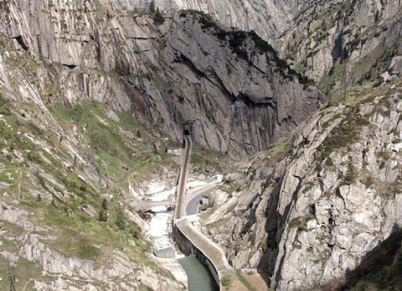 Welche zwei Ziele verfolgte Guisan mit dem Réduit-Plan? Wie beschreibt ein Zeitzeuge den General? Vergleiche das Datum des Beginns des Zweiten Weltkriegs und das Datum der Wahl des Generals. Was war der unmittelbare Anlass für ein Umdenken in der Verteidigungsstrategie? Was hätte die Réduit-Strategie bei einem feindlichen Überfall für die Bevölkerung des Mittellands bedeutet? Weshalb war der Rütlirapport eine riskante Idee? Wie verteidigt der Enkel des Generals den umstrittenen Rapport vom 25. Juli 1940? Was versteht man unter der «Strategie des hohen Eintritts-preises»? Hat Bundesrat Maurer recht, wenn er sagt, die Verteidigung aus der Alpenfestung hätte Erfolg gehabt? Wie beurteilst du die Geheimhaltung, die noch bis in die 90er-Jahre anhielt? Jakob Tanner (Mitglied der Bergier-Kommission) nimmt Stellung zu den Themen Raubgold, Flüchtlingspolitik, Waffenhandel, nachrichtenlose Vermögen. Wie argumentiert er? Wie argumentieren die Aktivdienstler? Ein Veteran rechtfertigt Guisans Réduit-Plan mit der schlechten militärischen Ausrüstung. Es hätte an Panzern und neuen Kanonen gefehlt. Gleichzeitig produzierte die Schweizer Industrie massenweise Waffen und verkaufte sie an die kriegs-führenden Länder. Wie siehst du diesen Widerspruch? Welche zwei Ziele verfolgte Guisan mit dem Réduit-Plan? Wie beschreibt ein Zeitzeuge den General? Vergleiche das Datum des Beginns des Zweiten Weltkriegs und das Datum der Wahl des Generals. Was war der unmittelbare Anlass für ein Umdenken in der Verteidigungsstrategie? Was hätte die Réduit-Strategie bei einem feindlichen Überfall für die Bevölkerung des Mittellands bedeutet? Weshalb war der Rütlirapport eine riskante Idee? Wie verteidigt der Enkel des Generals den umstrittenen Rapport vom 25. Juli 1940? Was versteht man unter der «Strategie des hohen Eintritts-preises»? Hat Bundesrat Maurer recht, wenn er sagt, die Verteidigung aus der Alpenfestung hätte Erfolg gehabt? Wie beurteilst du die Geheimhaltung, die noch bis in die 90er-Jahre anhielt? Jakob Tanner (Mitglied der Bergier-Kommission) nimmt Stellung zu den Themen Raubgold, Flüchtlingspolitik, Waffenhandel, nachrichtenlose Vermögen. Wie argumentiert er? Wie argumentieren die Aktivdienstler? Ein Veteran rechtfertigt Guisans Réduit-Plan mit der schlechten militärischen Ausrüstung. Es hätte an Panzern und neuen Kanonen gefehlt. Gleichzeitig produzierte die Schweizer Industrie massenweise Waffen und verkaufte sie an die kriegs-führenden Länder. Wie siehst du diesen Widerspruch? Welche zwei Ziele verfolgte Guisan mit dem Réduit-Plan? Wie beschreibt ein Zeitzeuge den General? Vergleiche das Datum des Beginns des Zweiten Weltkriegs und das Datum der Wahl des Generals. Was war der unmittelbare Anlass für ein Umdenken in der Verteidigungsstrategie? Was hätte die Réduit-Strategie bei einem feindlichen Überfall für die Bevölkerung des Mittellands bedeutet? Weshalb war der Rütlirapport eine riskante Idee? Wie verteidigt der Enkel des Generals den umstrittenen Rapport vom 25. Juli 1940? Was versteht man unter der «Strategie des hohen Eintritts-preises»? Hat Bundesrat Maurer recht, wenn er sagt, die Verteidigung aus der Alpenfestung hätte Erfolg gehabt? Wie beurteilst du die Geheimhaltung, die noch bis in die 90er-Jahre anhielt? Jakob Tanner (Mitglied der Bergier-Kommission) nimmt Stellung zu den Themen Raubgold, Flüchtlingspolitik, Waffenhandel, nachrichtenlose Vermögen. Wie argumentiert er? Wie argumentieren die Aktivdienstler? Ein Veteran rechtfertigt Guisans Réduit-Plan mit der schlechten militärischen Ausrüstung. Es hätte an Panzern und neuen Kanonen gefehlt. Gleichzeitig produzierte die Schweizer Industrie massenweise Waffen und verkaufte sie an die kriegs-führenden Länder. Wie siehst du diesen Widerspruch? Welche zwei Ziele verfolgte Guisan mit dem Réduit-Plan? Wie beschreibt ein Zeitzeuge den General? Vergleiche das Datum des Beginns des Zweiten Weltkriegs und das Datum der Wahl des Generals. Was war der unmittelbare Anlass für ein Umdenken in der Verteidigungsstrategie? Was hätte die Réduit-Strategie bei einem feindlichen Überfall für die Bevölkerung des Mittellands bedeutet? Weshalb war der Rütlirapport eine riskante Idee? Wie verteidigt der Enkel des Generals den umstrittenen Rapport vom 25. Juli 1940? Was versteht man unter der «Strategie des hohen Eintritts-preises»? Hat Bundesrat Maurer recht, wenn er sagt, die Verteidigung aus der Alpenfestung hätte Erfolg gehabt? Wie beurteilst du die Geheimhaltung, die noch bis in die 90er-Jahre anhielt? Jakob Tanner (Mitglied der Bergier-Kommission) nimmt Stellung zu den Themen Raubgold, Flüchtlingspolitik, Waffenhandel, nachrichtenlose Vermögen. Wie argumentiert er? Wie argumentieren die Aktivdienstler? Ein Veteran rechtfertigt Guisans Réduit-Plan mit der schlechten militärischen Ausrüstung. Es hätte an Panzern und neuen Kanonen gefehlt. Gleichzeitig produzierte die Schweizer Industrie massenweise Waffen und verkaufte sie an die kriegs-führenden Länder. Wie siehst du diesen Widerspruch? Welche zwei Ziele verfolgte Guisan mit dem Réduit-Plan? Wie beschreibt ein Zeitzeuge den General? Vergleiche das Datum des Beginns des Zweiten Weltkriegs und das Datum der Wahl des Generals. Was war der unmittelbare Anlass für ein Umdenken in der Verteidigungsstrategie? Was hätte die Réduit-Strategie bei einem feindlichen Überfall für die Bevölkerung des Mittellands bedeutet? Weshalb war der Rütlirapport eine riskante Idee? Wie verteidigt der Enkel des Generals den umstrittenen Rapport vom 25. Juli 1940? Was versteht man unter der «Strategie des hohen Eintritts-preises»? Hat Bundesrat Maurer recht, wenn er sagt, die Verteidigung aus der Alpenfestung hätte Erfolg gehabt? Wie beurteilst du die Geheimhaltung, die noch bis in die 90er-Jahre anhielt? Jakob Tanner (Mitglied der Bergier-Kommission) nimmt Stellung zu den Themen Raubgold, Flüchtlingspolitik, Waffenhandel, nachrichtenlose Vermögen. Wie argumentiert er? Wie argumentieren die Aktivdienstler? Ein Veteran rechtfertigt Guisans Réduit-Plan mit der schlechten militärischen Ausrüstung. Es hätte an Panzern und neuen Kanonen gefehlt. Gleichzeitig produzierte die Schweizer Industrie massenweise Waffen und verkaufte sie an die kriegs-führenden Länder. Wie siehst du diesen Widerspruch? Welche zwei Ziele verfolgte Guisan mit dem Réduit-Plan? Wie beschreibt ein Zeitzeuge den General? Vergleiche das Datum des Beginns des Zweiten Weltkriegs und das Datum der Wahl des Generals. Was war der unmittelbare Anlass für ein Umdenken in der Verteidigungsstrategie? Was hätte die Réduit-Strategie bei einem feindlichen Überfall für die Bevölkerung des Mittellands bedeutet? Weshalb war der Rütlirapport eine riskante Idee? Wie verteidigt der Enkel des Generals den umstrittenen Rapport vom 25. Juli 1940? Was versteht man unter der «Strategie des hohen Eintritts-preises»? Hat Bundesrat Maurer recht, wenn er sagt, die Verteidigung aus der Alpenfestung hätte Erfolg gehabt? Wie beurteilst du die Geheimhaltung, die noch bis in die 90er-Jahre anhielt? Jakob Tanner (Mitglied der Bergier-Kommission) nimmt Stellung zu den Themen Raubgold, Flüchtlingspolitik, Waffenhandel, nachrichtenlose Vermögen. Wie argumentiert er? Wie argumentieren die Aktivdienstler? Ein Veteran rechtfertigt Guisans Réduit-Plan mit der schlechten militärischen Ausrüstung. Es hätte an Panzern und neuen Kanonen gefehlt. Gleichzeitig produzierte die Schweizer Industrie massenweise Waffen und verkaufte sie an die kriegs-führenden Länder. Wie siehst du diesen Widerspruch? Welche zwei Ziele verfolgte Guisan mit dem Réduit-Plan? Wie beschreibt ein Zeitzeuge den General? Vergleiche das Datum des Beginns des Zweiten Weltkriegs und das Datum der Wahl des Generals. Was war der unmittelbare Anlass für ein Umdenken in der Verteidigungsstrategie? Was hätte die Réduit-Strategie bei einem feindlichen Überfall für die Bevölkerung des Mittellands bedeutet? Weshalb war der Rütlirapport eine riskante Idee? Wie verteidigt der Enkel des Generals den umstrittenen Rapport vom 25. Juli 1940? Was versteht man unter der «Strategie des hohen Eintritts-preises»? Hat Bundesrat Maurer recht, wenn er sagt, die Verteidigung aus der Alpenfestung hätte Erfolg gehabt? Wie beurteilst du die Geheimhaltung, die noch bis in die 90er-Jahre anhielt? Jakob Tanner (Mitglied der Bergier-Kommission) nimmt Stellung zu den Themen Raubgold, Flüchtlingspolitik, Waffenhandel, nachrichtenlose Vermögen. Wie argumentiert er? Wie argumentieren die Aktivdienstler? Ein Veteran rechtfertigt Guisans Réduit-Plan mit der schlechten militärischen Ausrüstung. Es hätte an Panzern und neuen Kanonen gefehlt. Gleichzeitig produzierte die Schweizer Industrie massenweise Waffen und verkaufte sie an die kriegs-führenden Länder. Wie siehst du diesen Widerspruch? Welche zwei Ziele verfolgte Guisan mit dem Réduit-Plan? Wie beschreibt ein Zeitzeuge den General? Vergleiche das Datum des Beginns des Zweiten Weltkriegs und das Datum der Wahl des Generals. Was war der unmittelbare Anlass für ein Umdenken in der Verteidigungsstrategie? Was hätte die Réduit-Strategie bei einem feindlichen Überfall für die Bevölkerung des Mittellands bedeutet? Weshalb war der Rütlirapport eine riskante Idee? Wie verteidigt der Enkel des Generals den umstrittenen Rapport vom 25. Juli 1940? Was versteht man unter der «Strategie des hohen Eintritts-preises»? Hat Bundesrat Maurer recht, wenn er sagt, die Verteidigung aus der Alpenfestung hätte Erfolg gehabt? Wie beurteilst du die Geheimhaltung, die noch bis in die 90er-Jahre anhielt? Jakob Tanner (Mitglied der Bergier-Kommission) nimmt Stellung zu den Themen Raubgold, Flüchtlingspolitik, Waffenhandel, nachrichtenlose Vermögen. Wie argumentiert er? Wie argumentieren die Aktivdienstler? Ein Veteran rechtfertigt Guisans Réduit-Plan mit der schlechten militärischen Ausrüstung. Es hätte an Panzern und neuen Kanonen gefehlt. Gleichzeitig produzierte die Schweizer Industrie massenweise Waffen und verkaufte sie an die kriegs-führenden Länder. Wie siehst du diesen Widerspruch? Welche zwei Ziele verfolgte Guisan mit dem Réduit-Plan? Wie beschreibt ein Zeitzeuge den General? Vergleiche das Datum des Beginns des Zweiten Weltkriegs und das Datum der Wahl des Generals. Was war der unmittelbare Anlass für ein Umdenken in der Verteidigungsstrategie? Was hätte die Réduit-Strategie bei einem feindlichen Überfall für die Bevölkerung des Mittellands bedeutet? Weshalb war der Rütlirapport eine riskante Idee? Wie verteidigt der Enkel des Generals den umstrittenen Rapport vom 25. Juli 1940? Was versteht man unter der «Strategie des hohen Eintritts-preises»? Hat Bundesrat Maurer recht, wenn er sagt, die Verteidigung aus der Alpenfestung hätte Erfolg gehabt? Wie beurteilst du die Geheimhaltung, die noch bis in die 90er-Jahre anhielt? Jakob Tanner (Mitglied der Bergier-Kommission) nimmt Stellung zu den Themen Raubgold, Flüchtlingspolitik, Waffenhandel, nachrichtenlose Vermögen. Wie argumentiert er? Wie argumentieren die Aktivdienstler? Ein Veteran rechtfertigt Guisans Réduit-Plan mit der schlechten militärischen Ausrüstung. Es hätte an Panzern und neuen Kanonen gefehlt. Gleichzeitig produzierte die Schweizer Industrie massenweise Waffen und verkaufte sie an die kriegs-führenden Länder. Wie siehst du diesen Widerspruch? 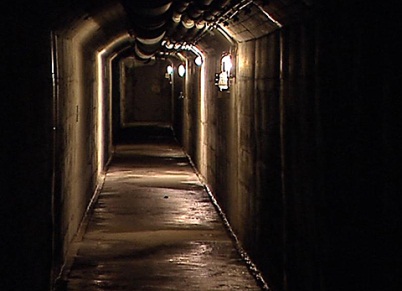 Welche zwei Ziele verfolgte Guisan mit dem Réduit-Plan? Wie beschreibt ein Zeitzeuge den General? Vergleiche das Datum des Beginns des Zweiten Weltkriegs und das Datum der Wahl des Generals. Was war der unmittelbare Anlass für ein Umdenken in der Verteidigungsstrategie? Was hätte die Réduit-Strategie bei einem feindlichen Überfall für die Bevölkerung des Mittellands bedeutet? Weshalb war der Rütlirapport eine riskante Idee? Wie verteidigt der Enkel des Generals den umstrittenen Rapport vom 25. Juli 1940? Was versteht man unter der «Strategie des hohen Eintritts-preises»? Hat Bundesrat Maurer recht, wenn er sagt, die Verteidigung aus der Alpenfestung hätte Erfolg gehabt? Wie beurteilst du die Geheimhaltung, die noch bis in die 90er-Jahre anhielt? Jakob Tanner (Mitglied der Bergier-Kommission) nimmt Stellung zu den Themen Raubgold, Flüchtlingspolitik, Waffenhandel, nachrichtenlose Vermögen. Wie argumentiert er? Wie argumentieren die Aktivdienstler? Ein Veteran rechtfertigt Guisans Réduit-Plan mit der schlechten militärischen Ausrüstung. Es hätte an Panzern und neuen Kanonen gefehlt. Gleichzeitig produzierte die Schweizer Industrie massenweise Waffen und verkaufte sie an die kriegs-führenden Länder. Wie siehst du diesen Widerspruch? Welche zwei Ziele verfolgte Guisan mit dem Réduit-Plan? Wie beschreibt ein Zeitzeuge den General? Vergleiche das Datum des Beginns des Zweiten Weltkriegs und das Datum der Wahl des Generals. Was war der unmittelbare Anlass für ein Umdenken in der Verteidigungsstrategie? Was hätte die Réduit-Strategie bei einem feindlichen Überfall für die Bevölkerung des Mittellands bedeutet? Weshalb war der Rütlirapport eine riskante Idee? Wie verteidigt der Enkel des Generals den umstrittenen Rapport vom 25. Juli 1940? Was versteht man unter der «Strategie des hohen Eintritts-preises»? Hat Bundesrat Maurer recht, wenn er sagt, die Verteidigung aus der Alpenfestung hätte Erfolg gehabt? Wie beurteilst du die Geheimhaltung, die noch bis in die 90er-Jahre anhielt? Jakob Tanner (Mitglied der Bergier-Kommission) nimmt Stellung zu den Themen Raubgold, Flüchtlingspolitik, Waffenhandel, nachrichtenlose Vermögen. Wie argumentiert er? Wie argumentieren die Aktivdienstler? Ein Veteran rechtfertigt Guisans Réduit-Plan mit der schlechten militärischen Ausrüstung. Es hätte an Panzern und neuen Kanonen gefehlt. Gleichzeitig produzierte die Schweizer Industrie massenweise Waffen und verkaufte sie an die kriegs-führenden Länder. Wie siehst du diesen Widerspruch? Welche zwei Ziele verfolgte Guisan mit dem Réduit-Plan? Wie beschreibt ein Zeitzeuge den General? Vergleiche das Datum des Beginns des Zweiten Weltkriegs und das Datum der Wahl des Generals. Was war der unmittelbare Anlass für ein Umdenken in der Verteidigungsstrategie? Was hätte die Réduit-Strategie bei einem feindlichen Überfall für die Bevölkerung des Mittellands bedeutet? Weshalb war der Rütlirapport eine riskante Idee? Wie verteidigt der Enkel des Generals den umstrittenen Rapport vom 25. Juli 1940? Was versteht man unter der «Strategie des hohen Eintritts-preises»? Hat Bundesrat Maurer recht, wenn er sagt, die Verteidigung aus der Alpenfestung hätte Erfolg gehabt? Wie beurteilst du die Geheimhaltung, die noch bis in die 90er-Jahre anhielt? Jakob Tanner (Mitglied der Bergier-Kommission) nimmt Stellung zu den Themen Raubgold, Flüchtlingspolitik, Waffenhandel, nachrichtenlose Vermögen. Wie argumentiert er? Wie argumentieren die Aktivdienstler? Ein Veteran rechtfertigt Guisans Réduit-Plan mit der schlechten militärischen Ausrüstung. Es hätte an Panzern und neuen Kanonen gefehlt. Gleichzeitig produzierte die Schweizer Industrie massenweise Waffen und verkaufte sie an die kriegs-führenden Länder. Wie siehst du diesen Widerspruch? Welche zwei Ziele verfolgte Guisan mit dem Réduit-Plan? Wie beschreibt ein Zeitzeuge den General? Vergleiche das Datum des Beginns des Zweiten Weltkriegs und das Datum der Wahl des Generals. Was war der unmittelbare Anlass für ein Umdenken in der Verteidigungsstrategie? Was hätte die Réduit-Strategie bei einem feindlichen Überfall für die Bevölkerung des Mittellands bedeutet? Weshalb war der Rütlirapport eine riskante Idee? Wie verteidigt der Enkel des Generals den umstrittenen Rapport vom 25. Juli 1940? Was versteht man unter der «Strategie des hohen Eintritts-preises»? Hat Bundesrat Maurer recht, wenn er sagt, die Verteidigung aus der Alpenfestung hätte Erfolg gehabt? Wie beurteilst du die Geheimhaltung, die noch bis in die 90er-Jahre anhielt? Jakob Tanner (Mitglied der Bergier-Kommission) nimmt Stellung zu den Themen Raubgold, Flüchtlingspolitik, Waffenhandel, nachrichtenlose Vermögen. Wie argumentiert er? Wie argumentieren die Aktivdienstler? Ein Veteran rechtfertigt Guisans Réduit-Plan mit der schlechten militärischen Ausrüstung. Es hätte an Panzern und neuen Kanonen gefehlt. Gleichzeitig produzierte die Schweizer Industrie massenweise Waffen und verkaufte sie an die kriegs-führenden Länder. Wie siehst du diesen Widerspruch? Welche zwei Ziele verfolgte Guisan mit dem Réduit-Plan? Wie beschreibt ein Zeitzeuge den General? Vergleiche das Datum des Beginns des Zweiten Weltkriegs und das Datum der Wahl des Generals. Was war der unmittelbare Anlass für ein Umdenken in der Verteidigungsstrategie? Was hätte die Réduit-Strategie bei einem feindlichen Überfall für die Bevölkerung des Mittellands bedeutet? Weshalb war der Rütlirapport eine riskante Idee? Wie verteidigt der Enkel des Generals den umstrittenen Rapport vom 25. Juli 1940? Was versteht man unter der «Strategie des hohen Eintritts-preises»? Hat Bundesrat Maurer recht, wenn er sagt, die Verteidigung aus der Alpenfestung hätte Erfolg gehabt? Wie beurteilst du die Geheimhaltung, die noch bis in die 90er-Jahre anhielt? Jakob Tanner (Mitglied der Bergier-Kommission) nimmt Stellung zu den Themen Raubgold, Flüchtlingspolitik, Waffenhandel, nachrichtenlose Vermögen. Wie argumentiert er? Wie argumentieren die Aktivdienstler? Ein Veteran rechtfertigt Guisans Réduit-Plan mit der schlechten militärischen Ausrüstung. Es hätte an Panzern und neuen Kanonen gefehlt. Gleichzeitig produzierte die Schweizer Industrie massenweise Waffen und verkaufte sie an die kriegs-führenden Länder. Wie siehst du diesen Widerspruch? Welche zwei Ziele verfolgte Guisan mit dem Réduit-Plan? Wie beschreibt ein Zeitzeuge den General? Vergleiche das Datum des Beginns des Zweiten Weltkriegs und das Datum der Wahl des Generals. Was war der unmittelbare Anlass für ein Umdenken in der Verteidigungsstrategie? Was hätte die Réduit-Strategie bei einem feindlichen Überfall für die Bevölkerung des Mittellands bedeutet? Weshalb war der Rütlirapport eine riskante Idee? Wie verteidigt der Enkel des Generals den umstrittenen Rapport vom 25. Juli 1940? Was versteht man unter der «Strategie des hohen Eintritts-preises»? Hat Bundesrat Maurer recht, wenn er sagt, die Verteidigung aus der Alpenfestung hätte Erfolg gehabt? Wie beurteilst du die Geheimhaltung, die noch bis in die 90er-Jahre anhielt? Jakob Tanner (Mitglied der Bergier-Kommission) nimmt Stellung zu den Themen Raubgold, Flüchtlingspolitik, Waffenhandel, nachrichtenlose Vermögen. Wie argumentiert er? Wie argumentieren die Aktivdienstler? Ein Veteran rechtfertigt Guisans Réduit-Plan mit der schlechten militärischen Ausrüstung. Es hätte an Panzern und neuen Kanonen gefehlt. Gleichzeitig produzierte die Schweizer Industrie massenweise Waffen und verkaufte sie an die kriegs-führenden Länder. Wie siehst du diesen Widerspruch? Welche zwei Ziele verfolgte Guisan mit dem Réduit-Plan? Wie beschreibt ein Zeitzeuge den General? Vergleiche das Datum des Beginns des Zweiten Weltkriegs und das Datum der Wahl des Generals. Was war der unmittelbare Anlass für ein Umdenken in der Verteidigungsstrategie? Was hätte die Réduit-Strategie bei einem feindlichen Überfall für die Bevölkerung des Mittellands bedeutet? Weshalb war der Rütlirapport eine riskante Idee? Wie verteidigt der Enkel des Generals den umstrittenen Rapport vom 25. Juli 1940? Was versteht man unter der «Strategie des hohen Eintritts-preises»? Hat Bundesrat Maurer recht, wenn er sagt, die Verteidigung aus der Alpenfestung hätte Erfolg gehabt? Wie beurteilst du die Geheimhaltung, die noch bis in die 90er-Jahre anhielt? Jakob Tanner (Mitglied der Bergier-Kommission) nimmt Stellung zu den Themen Raubgold, Flüchtlingspolitik, Waffenhandel, nachrichtenlose Vermögen. Wie argumentiert er? Wie argumentieren die Aktivdienstler? Ein Veteran rechtfertigt Guisans Réduit-Plan mit der schlechten militärischen Ausrüstung. Es hätte an Panzern und neuen Kanonen gefehlt. Gleichzeitig produzierte die Schweizer Industrie massenweise Waffen und verkaufte sie an die kriegs-führenden Länder. Wie siehst du diesen Widerspruch? Welche zwei Ziele verfolgte Guisan mit dem Réduit-Plan? Wie beschreibt ein Zeitzeuge den General? Vergleiche das Datum des Beginns des Zweiten Weltkriegs und das Datum der Wahl des Generals. Was war der unmittelbare Anlass für ein Umdenken in der Verteidigungsstrategie? Was hätte die Réduit-Strategie bei einem feindlichen Überfall für die Bevölkerung des Mittellands bedeutet? Weshalb war der Rütlirapport eine riskante Idee? Wie verteidigt der Enkel des Generals den umstrittenen Rapport vom 25. Juli 1940? Was versteht man unter der «Strategie des hohen Eintritts-preises»? Hat Bundesrat Maurer recht, wenn er sagt, die Verteidigung aus der Alpenfestung hätte Erfolg gehabt? Wie beurteilst du die Geheimhaltung, die noch bis in die 90er-Jahre anhielt? Jakob Tanner (Mitglied der Bergier-Kommission) nimmt Stellung zu den Themen Raubgold, Flüchtlingspolitik, Waffenhandel, nachrichtenlose Vermögen. Wie argumentiert er? Wie argumentieren die Aktivdienstler? Ein Veteran rechtfertigt Guisans Réduit-Plan mit der schlechten militärischen Ausrüstung. Es hätte an Panzern und neuen Kanonen gefehlt. Gleichzeitig produzierte die Schweizer Industrie massenweise Waffen und verkaufte sie an die kriegs-führenden Länder. Wie siehst du diesen Widerspruch? 